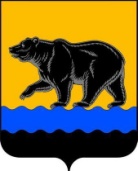 АДМИНИСТРАЦИЯ ГОРОДА НЕФТЕЮГАНСКАРАСПОРЯЖЕНИЕ14.11.2017 											№ 400-рг.НефтеюганскОб утверждении изменений в Устав  муниципального бюджетного  учреждения дополнительного образования «Детская школа искусств» В соответствии со статьями 50, 52, 298 Гражданского кодекса Российской         Федерации, статьёй 24 Федерального закона от 12.01.1996 № 7-ФЗ «О некоммерческих организациях», Уставом города Нефтеюганска, Порядком осуществления функций и полномочий учредителя муниципальных учреждений города Нефтеюганска, утверждённым постановлением администрации города Нефтеюганска от 03.08.2017 № 126-нп, Порядком создания, реорганизации, изменении типа и ликвидации муниципальных учреждений города Нефтеюганска, а также утверждения уставов муниципальных учреждений города Нефтеюганска и внесения в них изменений, утверждённым постановлением администрации города Нефтеюганска от 18.02.2011 № 433:1.Утвердить изменения в Устав муниципального бюджетного  учреждения дополнительного образования  «Детская школа искусств», утверждённый распоряжением  администрации города Нефтеюганска  от 26.11.2015 № 316-р (с изменениями, внесёнными распоряжениями  администрации города от 30.06.2016 № 182-р, от 20.03.2017 № 104-р), согласно приложению.2.Директору муниципального бюджетного учреждения  дополнительного образования «Детская школа искусств» Н.Н.Любимовой в течение трёх рабочих  дней после вступления в силу распоряжения  представить в уполномоченный федеральный орган исполнительной власти соответствующие документы для государственной регистрации изменений, вносимых в учредительные документы юридического лица. 3.Обнародовать (опубликовать)  распоряжение  в газете «Здравствуйте, нефтеюганцы!».4.Контроль исполнения распоряжения возложить на заместителя главы города А.В.Пастухова.Глава города Нефтеюганска                                                                С.Ю.Дегтярев	Измененияв Устав  муниципального бюджетного  учреждения дополнительного образования «Детская школа искусств»1.Пункт 1.5 раздела 1 изложить в следующей редакции:«1.5.Учредитель делегирует часть полномочий Учредителя Учреждения комитету культуры и туризма администрации города Нефтеюганска (далее – комитет культуры и туризма), департаменту муниципального имущества администрации города Нефтеюганска в порядке, установленном правовыми актами администрации города Нефтеюганска.».2.Пункт 1.6 раздела 1 изложить  в следующей редакции:«1.6.Учреждение находится в ведомственном подчинении комитета культуры и туризма администрации города Нефтеюганска.».3.Пункт 2.8 раздела 2  изложить в следующей редакции:«2.8.Порядок  определения  указанной платы устанавливается комитетом культуры и туризма администрации города Нефтеюганска.».4.Пункт 2.11 раздела 2  дополнить абзацем следующего содержания:«-осуществлять сбор организационных (стартовых) взносов за участие в мероприятиях (фестивали, конкурсы, выставки), организуемых учреждением.».5.Пункт 3.2 раздела 3 изложить в следующей редакции:«3.2.Единоличным исполнительным органом Учреждения является директор, который осуществляет текущее руководство деятельностью Учреждения. Директор Учреждения назначается на должность в соответствии с правовым актом комитета культуры  и туризма  администрации города Нефтеюганска в порядке, определенном правовым  актом администрации города.».Приложениек распоряжениюадминистрации городаот 14.11.2017 № 400-р	